                        Հ Ա Յ Տ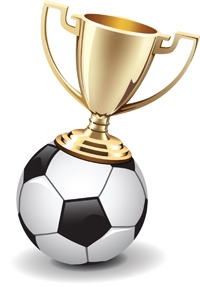 “Table Football IT Cup” Առաջնության մասնակցությանԿազմակերպության անվանումը ____________________________________________________________________________________________________________________________Ղեկավարի Անուն Ազգանուն        _______________________________________________Հասցե      _____________________________________________________________________Հեռախոսահամար     __________________________________________________________Էլ. Փոստ                 _____________________________________________________________Թիմի անդամների տվյալներNԱնուն ԱզգանունՊաշտոնԿոնտակտային տվյալներ/Հեռախոս, Էլ.փոստ/1.2.3.4.